Declaration for the submission of the doctoral thesisI declare that I have independently and without any other assistance established this doctoral thesis submitted to the Faculty ______________________________ of the Brandenburg University of Technology Cottbus-Senftenberg for the commencement of the doctoral examination processwith the title _______________________________________________ under the supervision of ___________________ I did not use any other than the listed sources and auxiliary materials. All sources were duly cited verbatim or in content as such. I have not submitted this doctoral thesis in this or a similar form either earlier nor simultaneously in another examination procedure as examination performance.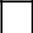  Parts of this doctoral thesis originate from previously published papers. They are identified accordingly and my own contribution as author or co-author is appropriately identified.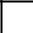 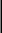  I have not yet obtained the desired doctoral degree and have not ultimately failed in a previous doctoral examination process for the desired doctoral degree. The publication of this doctoral thesis does not violate any existing third party proprietary rights.I am aware of the General Regulations for Doctoral Degrees of BTU Cottbus-Senftenberg; I have particularly acknowledged the significance of § 19 (Invalidity of the doctorate and revocation of the doctoral degree)._______________________________(Place, date, signature)